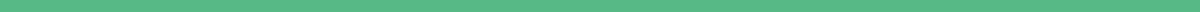 Personal Details FormFull Name: ___________________________________________________________Date of Birth (MM/DD/YYYY): ___________________________________________Gender:
☐ Male
☐ Female
☐ Prefer not to say
☐ Other: ___________________________________________________________Address:
Street: ___________________________________________________________
City: _____________________________________________________________
State/Province: ____________________________________________________
Postal/Zip Code: ___________________________________________________Contact Information:
Phone Number: ______________________________________________________
Email Address: _____________________________________________________Nationality: __________________________________________________________Marital Status:
☐ Single
☐ Married
☐ Divorced
☐ Widowed
☐ Other: ___________________________________________________________Emergency Contact Information:
Name: _____________________________________________________________
Relationship: ______________________________________________________
Phone Number: ______________________________________________________Education Background:
Highest Level of Education: _________________________________________
Field of Study: ____________________________________________________
Institution: _______________________________________________________Employment Status:
☐ Employed
☐ Unemployed
☐ Student
☐ Retired
☐ Other: ___________________________________________________________Previous Employment (if applicable):
Company Name: _____________________________________________________
Position: _________________________________________________________
Years of Service: ___________________________________________________Health Information (Optional):
Do you have any allergies or medical conditions we should be aware of?
☐ Yes
☐ No
If yes, please specify: _________________________________________________Additional Comments: __________________________________________________
Declaration:
I hereby declare that the information provided above is accurate and true to the best of my knowledge.
Signature: ____________________________________ Date: ______________Note: This format is optimized for direct copying and pasting into Google Docs, including serial numbers and checkboxes, designed for easy adaptation and customization according to specific requirements.